SNAP® BOYS Group Weekly Evaluation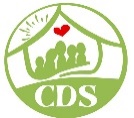 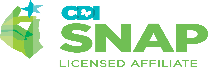 Parent Name(s):   	Facilitator(s):  	Child Name/Client #:   	Rating scale:1 = refuses to participate; 2 = some evidence of skill, required coaching; 3 = independently demonstrates skill; 4 = not observable NOTE: for certain observations of a client’s participation a numerical rating will suffice; others require an explanation in note columnDateSession TopicSocial Skills (cooperative with peers and Leaders; interacts positively with others)Effective Communi- cation(uses listening skills; expresses self appropriately)Skill Practice (demonstrates steps of SNAP in role-play and during natural learning opportunities)Skill Conceptuali zation (demonstrates understanding of topic)Home PracticeBehaviour (follows group rules, structure, and expectations; requires redirection/limit setting; responsive to praise, points)Notes(mood/demeanor; important insights and information)1. Introduction to SNAP®2.  Joining InDateSession TopicSocial Skills (cooperative with peers and Leaders; interacts positively with others)Effective Communi- cation(uses listening skills; expresses self appropriately)Skill Practice (demonstrates steps of SNAP in role-play and during natural learning opportunities)Skill Conceptuali zation (demonstrates understanding of topic)Home PracticeBehaviour (follows group rules, structure, and expectations; requires redirection/limit setting; responsive to praise, points)Notes(mood/demeanor; important insights and information)3. Dealing With Anger4.  SNAP®Review/Joint5.  Fair Play6.  ApologizingDateSession TopicSocial Skills (cooperative with peers and Leaders; interacts positively with others)Effective Communi- cation(uses listening skills; expresses self appropriately)Skill Practice (demonstrates steps of SNAP in role-play and during natural learning opportunities)Skill Conceptuali zation (demonstrates understanding of topic)Home PracticeBehaviour (follows group rules, structure, and expectations; requires redirection/limit setting; responsive to praise, points)Notes(mood/demeanor; important insights and information)7.  Being Blamed8. Rewarding Yourself/Joint Session9. Stopping Stealing and Lying 10. Police station VisitDateSession TopicSocial Skills (cooperative with peers and Leaders; interacts positively with others)Effective Communi- cation(uses listening skills; expresses self appropriately)Skill Practice (demonstrates steps of SNAP in role-play and during natural learning opportunities)Skill Conceptuali zation (demonstrates understanding of topic)Home PracticeBehaviour (follows group rules, structure, and expectations; requires redirection/limit setting; responsive to praise, points)Notes(mood/demeanor; important insights and information)11. Dealing With Bullying12. Avoiding Trouble13. FinalCelebration